Dear PresidentINVITATIONOn behalf of the organizing committee and the Swiss Archery Federation, we are pleased to invite you to the European Youth Cup 2023. The EYC Sion 2023 will take place in Switzerland in SION VS from 5 to 10 June 2022.This event will be organized following the WA and WAE YOUTH CUP RULES for Under 21 Women, Under 21 Men, Under 18 Women and Under 18 Men age classes, for both the Recurve and Compound divisions in the Outdoor Target Archery discipline.The European Youth Cup - 2nd leg 2023 in Sion is a very good opportunity for an optimal preparation for the World Archery Youth Championships in Limerick, Ireland.Please, find enclosed the necessary documents concerning the registration, organization, and participation in this event. To register participation, please complete all the necessary sections in WAREOS within the deadlines listed below:Summary of deadlines:We are looking forward to your visit to Switzerland. We are sure you will enjoy your stay in the beautiful canton of Valais, an alpine region with a world-renowned mountain world and a strong cultural heritage.PARTICIPATION IS OPEN TO ALL MEMBER FEDERATIONS OF WORLD ARCHERY.Preliminary programmeNote: This preliminary program is subject to changes according to the number of participants. All changes and necessary information will be published and distributed in good time.PRELIMINARY & FINAL REGISTRATIONNo entry forms will be available for registering for this event. The registration process must be done using the World Archery Online Registration System (WAREOS).The number of athletes that may be entered by a member association is limited to four (4) in each category.All World Archery MA’s are eligible to compete in European Youth Cup competitions, but only the results of the athletes from WORLD ARCHERY EUROPE MA’s will be taken in consideration for the Youth Cup circuit.In order to use WAREOS, please login on https://extranet.worldarchery.sport/with your username and password assigned by World Archery. For any questions regarding the WAREOS, please contact the World Archery office (wareos@archery.sport).Please respect the stated deadlines.Member associations should solely use WAREOS to make any changes/amendments to their entries and will be able to do so at any time. Changes made in WAREOS an email sent to the organizing committee and member association with the updated information.However, any changes that are made after the deadlines specified or if entries differ by more than four (4) participants from the preliminary entries, the following penalty fees will automatically be applied:*If the difference between final and preliminary entries number is more than 4 athletes/officials Any entries received less than three (3) days before the team managers meeting will be refused if nopreliminary entry and/or final entry are made prior.As a final note, only member associations in good standing will be eligible to compete. This means that World Archery fee must have been paid prior to the participation.ACCOMMODATION & GENERAL INFORMATIONEntry fees:Individual:	€ 85 per athleteOfficials:	FreeTeams:	FreeEntry fees for accommodation in a non-official hotel:Individual:	€ 300 per athleteOfficial:	€ 300 per personAccommodation:The official hotels are 3* stars category hotels Hotel Moxy and Hotel IBIS on 1950 Sion.The room rate: is per room per night include full board accommodation, taxes and VAT include free parking in front of the hotel for cars, minivans and buses internet in the hotel lobby and rooms3* Hotel MoxyAddress: Hotel Moxy, Route de Chippis 64C - 1950 SionWebsite: https://www.marriott.com/en-us/hotels/gvaos-moxy-sion/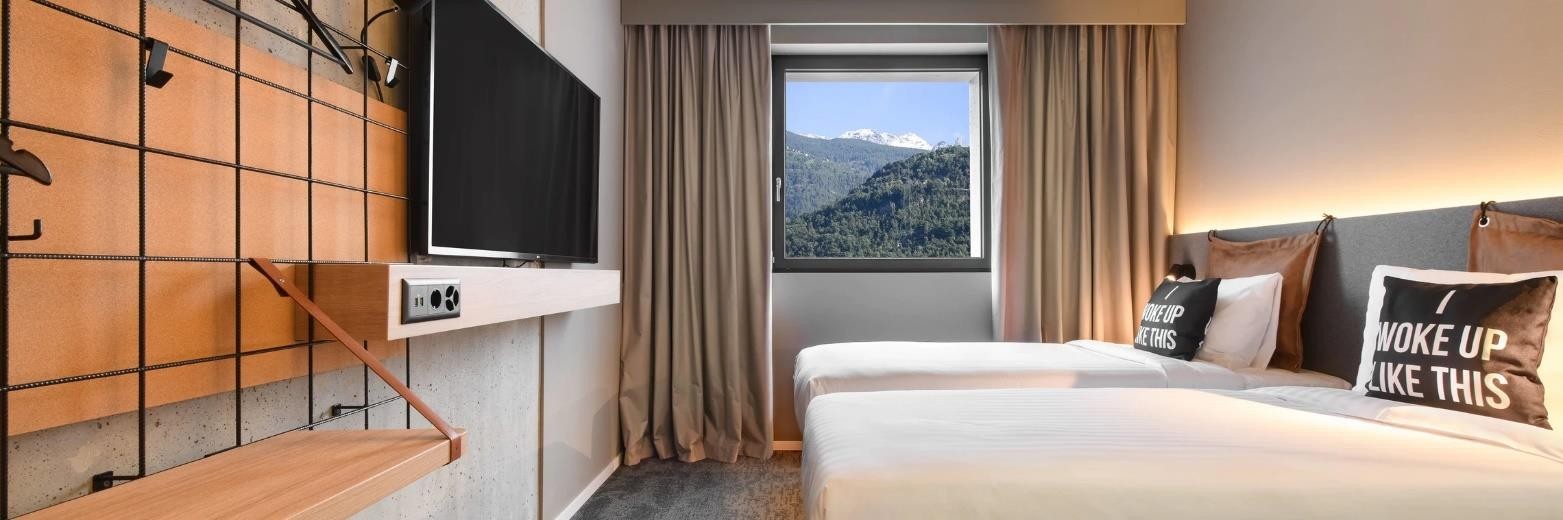 3* Hotel Ibis in Sion Adresse :	Hotel Ibis, Avenue Grand Champsec 21 en 1950 Sion Web Site : https://all.accor.com/hotel/0960/index.de.shtml GPS:	46.231108, 7.381664The accommodation includes breakfast, lunch and dinner. Lunch and dinner will be served at the tennis center next to the competition field in Sion and breakfast will be served direct in the hotel.Teams that do not book their accommodation through the organizing committee will have to pay €300 entry fee per athlete and official.In addition, the LOC is not responsible for providing information about the event in non-official hotels and does not provide transport to the venues.Lunch and DinnerLunch and dinner are included for teams who have booked accommodation with the organiser.Lunch and dinner will be held at the tennis centre next to the competition court. Lunch and dinner will be buffet style, allowing each athlete to have a meal adapted to their diet or desires.Address of the tennis center: Valère Tennis Club, Rue des Echutes 40, 1950 Sion.For teams or external persons who do not have a reservation in the official hotels, the meal can be paid directly on site.For all persons staying in NON-Official hotels, the meal will only be offered for an additional fee of €30.00 per day. Registration must be made in advance with the LOC by 15 May 2023.TransportThe organizing committee relies on public transport (train) for the organization of the EYC Sion 2023.Transport from Zurich International Airport (ZRH) or Geneva International Airport (GVA) to the official hotel will be organized on request at an additional cost of € 60 (one way Zurich ZRH-Sion) or € 30 (one way Geneva GVA-Sion) per athlete and per official.The LOC will order the tickets after booking and reserve the seats for the teams.Homepage: www.SBB.chNo transport will be provided between the official hotels and the competition center.Distance between the hotel and the tournament field "Stade de Tourbillon" is about 600-800 m on foot.VISAAll participants who require a visa to enter Switzerland must complete the "Visa Support" section in WAREOS by 01 May 2023 at the latest.It is the responsibility of the applicants to provide the required information and to ensure that all information is up to date, correct and submitted within the specified deadlines.In addition, all participants requiring a visa will be asked to provide a copy of their current/valid passport. Copies of each application can be uploaded on WAREOS. All passport copies and personal data entered/uploaded on WAREOS will be kept secure and strictly confidential and will not be shared with any other party.Terms of paymentComplete all required fields in WAREOS and make full payment within the specified deadlines. Only bank transfers are accepted. All bank charges are the responsibility of the participants.Participation fees must be paid in full before arrival.A deposit of at least 50% of the total amount is required to confirm the hotel reservation, to be transferred to the OC before 07.03.2023. Reservations after this date will only be considered subject to availability. The balance must be paid before arrival. Accommodation cannot be guaranteed after this date. A balanced invoice will be provided via WAREOS.Bank information for accommodation, entry fees and train ticketsAccount holder:	Archery Events Switzerland Ruelle de Champlong 11 1926 Fully VSBank account:	Banque Cantonale du Valais Place des Cèdres 8, 1951 SionAccount Number	IBAN:	CH04 0076 5001 0487 8530 2Swift/BIC:	BCVSCH2LXXXClearing:	765NOTEAll payments are to be made in €.NO CREDIT CARDSNO TRAVEL CHECKSIf you pay the balance in cash on arrival, a one-off charge of at least €10.00 or a maximum of 1% ofthe deposit will be made as a bank handling fee.PLEASE SEND A COPY OF THE BANK TRANSFER TO THE ORGANISER by e-mail to:infos@eyc-sion.ch / administration@eyc-sion.chCancellations and ChangesAll cancellations and changes must be made through WAREOS:If there are any last-minute changes to arrival dates, please contact the organizing committee using the dates provided in the team managers' Booklet.If a participant's arrival is later than the originally scheduled arrival date, the room will be charged from the date of the original booking in WAREOS.The organising committee and the member association will be automatically informed by email of any changes made in WAREOS.In case of emergencyIn serious cases or in case of doubt, call the emergency medical services immediately: Phone number: 144Address and contact for medical emergencies: Sion Hospital CentreAv. Grand-Champsec 801951 SionPhone number: +41 27 603 40 00A first aid station will be operated at the competition site and will coordinate care with the regional hospital in case of emergency.Further informationPractice:A practice field will be available from 4 June 2023 in the immediate vicinity of the "Stade de Tourbillon" tournament field, which is about a 10-minute walk from the official hotels.GPS coordinates of the practice field: 46° 14′ 00″ N, 7° 22′ 35″ E.Material Depot:A material depot will be provided at the competition field for the teams. The depot will be guarded and is secured. Access will only be granted with an ID/accreditation card.Weather:In Sion, the temperatures are more like 15 to 20 degrees and it doesn't usually rain.Accreditation and team leader meetingAccreditation will take place as teams arrive in the lobby of the Moxy Hotel from 4 June 2023 on. The accreditation office will be open from 08:00 to 21:00 on Sunday 4 June.From Monday, 5 June on, accreditation cards can only be issued on site against an additionalpayment of € 50.00 per athletes and team officials.Media registrationMedia representatives can register by emailing infos@eyc-sion.ch.InternetInternet will be available free of charge at the official hotels. There will also be Wi-Fi access to the results available at the venue.Drinks and waterWater dispensers or drinks will be available at the competition field.Disco PartyOn Saturday, 10 June 2023, a disco party will be offered after dinner at a price of € 15.00 per person.Drinks and a snack will be provided at the party.Registration for the party can be done via WAREOS or directly on site at the accreditation. Payment must be made at the accreditation.LOC-KontaktName:	Maël Loretan / Angela Hunsperger Addresse :	Ruelle de Champlong 11, 1926 Fully VSE-Mail:	infos@eyc-sion.ch / administration@eyc-sion.ch Languages:	Französisch, Deutsch, English und Spanisch Mobile phone: +41 78 225 67 16We are happy to welcome you in Sion.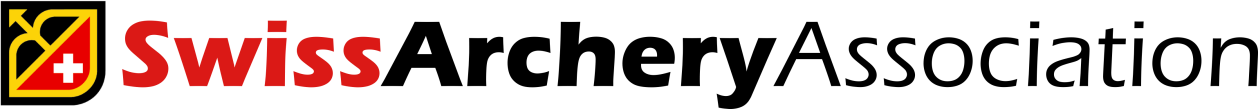 Registration opening date on WAREOS12.01.2023Preliminary entries deadline07.03.2023Hotel reservation down-payment (50%)07.03.2023Hotel reservation and payment15.05.2023Final Entries15.05.2023Full refund cancellation deadline15.05.2023Visa Application01.05.2023Maël LoretanLOC und Organisation-ManagerMaël LoretanPresident SwissArchery AssociationAngela HunspergerLOC / OK - Sekretariat / E- MailsYves LoretanLOC und Stv. Organisation-ManagerWebsite: http://www.archeryeurope.org Website: https://eyc2023.orgLOC-E-Mail: infos@eyc-sion.ch / administration@eyc-sion.chInfo: +41 78 225 67 16Website: http://www.archeryeurope.org Website: https://eyc2023.orgLOC-E-Mail: infos@eyc-sion.ch / administration@eyc-sion.chInfo: +41 78 225 67 16Saturday3 June 2023Arrival DelegationUnofficial Practice National TournamentSunday4 June 2023Arrival DelegationUnofficial PracticeTeam RegistrationNational TournamentMonday5 June 2023Official Practice and Equipment InspectionTeam Managers' Meeting at the Moxy HotelSion Opening CeremonyTuesday6 June 2023Qualification round Under 18Qualification round Under 21Wednesday7 June 2023Mixed TeamsThursday8 June 2023Individual Eliminations - up to SemifinalsFriday9 June 2023Team Eliminations and FinalsTeam & Mixed Team AwardingSaturday10 June 2023Individual FinalsAward Ceremony/Closing CeremonyDisco partySunday11 June 2023Departure of DelegationsStarting date of online-registration with WAREOS is:12 January 2023End of Preliminary registration:7 March 2023End of Final registration:15 May 2023HOTELCategorySingle roomPrice per room per night - full boardDouble roomPrice per room per night - full boardTriple roomPrice per room per night - full boardMoxy***€ 155€ 200n.a.******Ibis***€ 155€ 200€ 240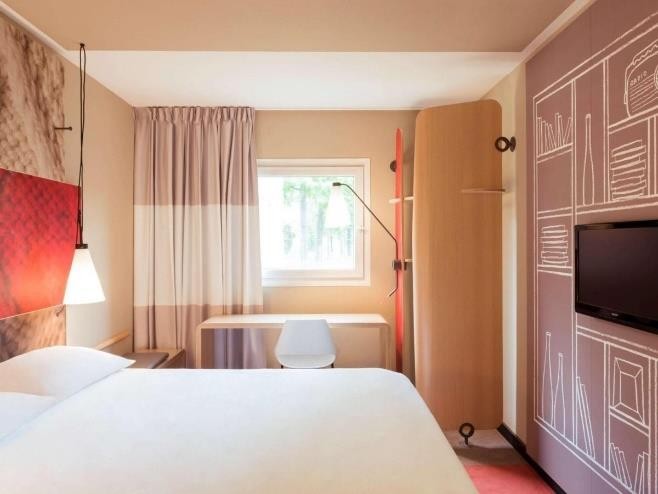 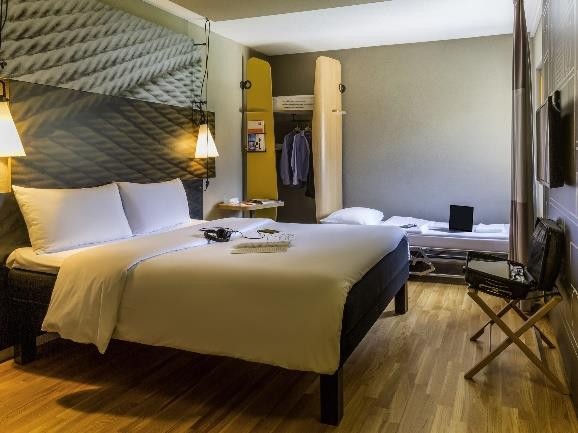 Train costsCost per person –One wayZurich International Airport (ZRH) – Sion VS€ 60Genève-Aéroport (GVA) – Sion VS€ 30